АКТо результатах внутреннего контроля
в деятельности КГУ «Общеобразовательная средняя школа № 10города Балхаш»город Балхаш	26 сентября 2019 годаВ соответствии с приказом о назначении внутреннего контроля от 10 сентября 2019 года № 442 Отделом образования города Балхаш (далее - Отдел) в деятельности КГУ «Общеобразовательная средняя школа № 10 города Балхаш» (далее -ОСШ № 10) в период с 16 по 26 сентября 2019 года проведен внутренней контроль, в ходе которой установлено следующее.Проверкой охвачен период деятельности ОСШ № 10 с 4 января 2018 года по 21 сентября 2019 года.Предметом проверки явились вопросы соблюдения требований законодательства в сфере оказания государственных услуг.ОСШ № 10 осуществляет свою деятельность в соответствии с Уставом КГУ «Общеобразовательная средняя школа №	10 города Балхаш»государственного учреждения «Отдел образования города Балхаш», утвержденным постановлением акимата города Балхаш №31/02 от 24 августа 2018 года.В соответствии с Реестром государственных услуг, утвержденным постановлением Правительства от 18 сентября 2013 года № 983, ОСШ № 10 оказывается 3 вида государственных услуг.Согласно отчетным данным ОСШ № 10 в проверяемом периоде оказано всего госуслуг 260, через ГК «Правительство для граждан» 0, в электронном виде 193.В соответствии с отчетными данными ОСШ № 10, в проверяемом периоде нарушений установленных сроков оказания государственных услуг не имеется, жалоб не поступало.Согласно подпункту 1) пункта 2 статьи 5 Закона «О государственных услугах» (далее - Закон), услугодатели обязаны оказывать государственные услуги в соответствии со стандартами и регламентами государственных услуг.Касательно наличия утвержденных стандартов государственныхуслугСтандарты государственных услуг, оказываемых ОСШ № 10, в наличииесть.Касательно соблюдения сроков актуализации информации о порядке оказания государственных услуг после утверждения или изменения стандартов государственных услугСтандарты государственных услуг ОСШ № 10 размещены на сайте отдела образования, а также на сайте ОСШ № 10 (www.balkhash.goo.kz).Касательно соблюдения сроков разработки и утверждения регламента государственной услугиРегламенты государственных услуг, оказываемые ОСШ №	10,утверждены:постановлением акимата Карагандинской области от 5 июня 2015 года № 30/06 «Об утверждении регламентов государственных услуг в сфере специального образования»;от 25 августа 2015 года № 49/03 «Об утверждении регламентов государственных услуг в сфере среднего образования»;ОСШ № 10 не наделен полномочиями разработки и утверждения регламентов госуслуг.Касательно наличия утвержденных регламентов государственныхуслугРегламенты государственных услуг, оказываемых ОСШ № 10, в нал ичииимеются.Касательно соблюдения требований по размещению стандартов государственных услуг в местах нахождения услугополучателейВ рамках проверки произведен визуальный осмотр наличия стандарта государственной услуги в местах нахождения услугополучателей.Установлено, что в помещении ОСШ № 10 обеспечено размещение стандартов государственных услуг, образцов форм заявлений для получения государственных услуг, оказываемых ОСШ № 10.Касательно соблюдения требований по размещению стандартов государственных услуг на веб-портале «электронного правительства», интернет-ресурсе государственного органаСтандарты государственных услуг размещены на веб-портале «электронного правительства», однако ОСШ № 10 не наделен полномочиями размещения стандартов государственных услуг на веб-портале «электронного правительства».Стандарты государственных услуг размещены на сайте аппарата акима города Балхаш (www. balkhash. gov, kz), также на сайт отдела (www.balkhash.goo.kz).Касательно соблюдения услугодателем графика работы, предусмотренного утвержденным стандартом государственной услугиВ соответствии с утвержденными стандартами государственных услуг, прием заявлений и выдача результатов оказания государственных услуг осуществляется с 09.00 часов до 18.30 часов с перерывом на обед с 13.00 часов до 14.30 часов.Фактический график работы ОСШ № 10 с 09.00 часов до 18.30 часов с перерывом на обед с 13.00 часов до 14.30 часов.Касательно соблюдения услугодателем бизнес-процессов оказания государственных услуг,	предусмотренных регламентамигосударственных услугСогласно пункту 5 Регламента государственных услуг:	сотрудникканцелярии услугодателя осуществляет прием заявления, регистрирует полученные от услугополучателя документы, сверяет копии документов с оригиналами документов, возвращает оригиналы услугополучателю и передает на рассмотрение руководителю услугодателя; руководитель услугодателя рассматривает и определяет ответственного исполнителя; ответственный исполнитель услугодателя оформляет проект приказа, направляет на рассмотрение и подписание руководителю; руководитель услугодателя рассматривает проект приказа, подписывает и направляет в канцелярию; сотрудник канцелярии услугодателя регистрирует приказ и выдает результат государственной услуги услугополучателю.Данный пункт ОСШ № 10 соблюдается без нарушений.Касательно наличия оснований, предусмотренных законами Республики Казахстан, по фактам отказа в оказании государственныхуслугВ соответствии с подпунктом 2) пункта 1 статьи 5 Закона, услугодатели имеют право отказывать в оказании государственных услуг в случаях и по основаниям, установленным законами Республики Казахстан.В ОСШ №	10 за проверяемый период отказов в оказаниигосударственной услуги не было.Касательно фактов истребования	от	услугополучателейдокументов, которые могут быть получены из информационных системСогласно статье 5 Закона, при оказании государственных услуг не допускается истребование от услугополучателей документов, которые могут быть получены из информационных систем.Проверкой фактов истребования от услугополучателей документов, которые могут быть получены из информационных систем не установлено.Касательно фактов истребования	от	услугополучателейдокументов, предоставление которых	не	регламентированостандартами государственных услугВнутренним контролем не выявлен факт истребования документов, не предусмотренных стандартами государственных услуг, при оказании государственных услуг.Касательно фактов оказания государственных услуг при неполном пакете документов, предоставление которых предусмотрено стандартами государственных услугГосударственные услуги оказываются при полном пакете документов.Касательно предоставления государственных услуг на бесплатной основе, бесплатное предоставление которой гарантировано законами Республики КазахстанГосударственные услуги оказывается бесплатно физическим и в соответствии со стандартами государственных услуг.Касательно наличия необходимых условий для лиц с ограниченными возможностями при получении ими государственных услугВ рамках проверки произведен визуальный осмотр возможности подачи лиц с ограниченными возможностями пакета документов для получения государственной услуги.Вход в здание оборудован пандусом, услугополучатель с ограниченными возможностями имеет возможности самостоятельно подать заявление и пакет документов.Касательно предоставления полной и достоверной информации о порядке оказания государственных услуг услугополучателям в доступной формеВ проверяемом периоде в ОСШ № 10 обращения касательно разъяснения процедуры получения государственных услуг не поступали.Касательно повышения квалификации работников в сфере оказания государственных услуг, также обучение навыкам общения с лицами с ограниченными возможностямиКурсы повышения квалификации работников в сфере оказания государственных услуг, также обучение навыкам общения с лицами с ограниченными возможностями сотрудниками ОСШ № 10 не проходилосьКасательно информирования по запросу услугополучателей о стадии исполнения государственной услугиВ проверяемом периоде запросов услугополучателей о стадии исполнения государственной услуги не поступало.Касательно соблюдения сроков оказания государственных услуг, установленных стандартами государственных услугПроверкой не выявлены нарушений сроков оказания государственных услуг.Касательно соблюдения услугодателем требований по своевременному информированию услугополучателей о результатах рассмотрения жалоб в сроки, установленные ЗакономВ проверяемом в адрес ОСШ № 10, по государственной услуге жалоб не поступало.Касательно обоснованности продления сроков рассмотрения жалоб услугополучателеи на качество оказания государственных услуг в случае его продления в порядке, установленном Законом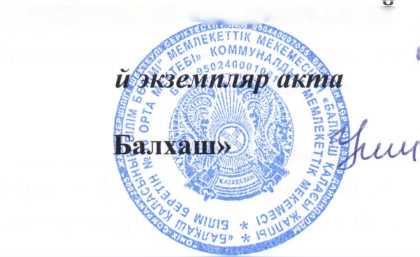 В проверяемом периоде в адрес ОСШ № 10, по государственной услуге жалоб не поступало.Касательно наличия принятых мер, направленных на восстановление нарушенных прав, свобод и законных интересов услугополучателеиПроверкой не установлены факты нарушения прав, свобод и законных интересов услугополучателей.Касательно проведения публичных обсуждений отчетов о деятельности в сфере оказания государственных услуг с участием услугодателей, заинтересованных физических и юридических лицОтчет о деятельности в сфере оказания государственных услуг ОСШ № 10, размещен на сайте на сайте отдела образования, а также на сайте ОСШ № 10(www.balkhash.goo.kz).Заведующая сектором по опеке и попечительству ГУ «Отдел образования г.Балхаш»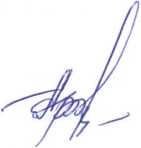 Руководитель отдела контроля за оказанием государственных услуг и развития информационнь1Д.дехнологии